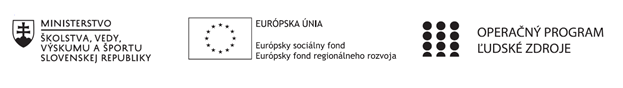 Správa o činnosti pedagogického klubu Prioritná osVzdelávanieŠpecifický cieľ1.1.1 Zvýšiť inkluzívnosť a rovnaký prístup ku kvalitnému vzdelávaniu a zlepšiť výsledky a kompetencie detí a žiakovPrijímateľZákladná škola, Štúrova 341, Hanušovce nad TopľouNázov projektuRozvoj funkčnej gramotnosti žiakov v základnej školeKód projektu  ITMS2014+312011Q919Názov pedagogického klubu Klub mediálnej výchovyDátum stretnutia  pedagogického klubu27. 9. 2019Miesto stretnutia  pedagogického klubukabinet MatematikyMeno koordinátora pedagogického klubuMgr. Ján MolitorisOdkaz na webové sídlo zverejnenej správywww.zshanusovce.edupage.skManažérske zhrnutie:Rozbor výsledkov aktualizačného vzdelávania.kľúčové slová : edukácia, digitálna gramotnosťHlavné body, témy stretnutia, zhrnutie priebehu stretnutia: Tvorba rámcového programu  činnosti pedagogického klubuDigitálna gramotnosť. Učíme po novom s digitálnymi technológiami .DiskusiaPrivítanie členov klubu, prezentácia členov.Digitálna gramotnosť je v súčasnej dobe celkom oprávnene čoraz viac skloňovaný. Byť gramotným v 21. storočí neznamená len poznať abecedu, vedieť čítať  a písať, gramotnosť by sa mala prejavovať aj [13]schopnosťou efektívne používať informačné  zdroje  a informačné  nástroje  na  analýzu,  spracovanie,  komunikáciu a prezentovanie informácií, pri riešení problémov, pri rozhodovaní, vo výskume, na modelovanie, meranie a riadenie externých procesov, a tiež kritickým myslením.Úlohou učiteľa je vytvoriť z nástrojov interaktívnej tabule rozmanité interaktívne cvičenia. Typy interaktívnych úloh (cvičení ) môžu byť rôzne.  Nie všetky typy úloh sa dajú vytvoriť v každom interaktívnom softvéri. Pri tvorbe interaktívnych úloh je vhodné použiť rôzne aplikácie. Učiteľ môže vymyslieť aj vlastné interaktívne úlohy alebo ozvláštniť tie, ktoré sa nachádzajú v úložiskách digitálneho obsahu. Kreativite sa medze nekladú!Diskusiaelektronické média úložiská digitálneho obsahunávrhy , sumarizácia, využitie v praxi Závery a odporúčania:Mediálne vyučovanie dokáže vyvolať záujem aj u žiakov, ktorí sa predtým zdajú málo motivovaní, nedisciplinovaní, jednoducho zlí. Pritom sa takýmto spôsobom môže pokojne preberať iba „klasické“ učivo, ktoré je obsiahnuté v oficiálnych osnovách.Vypracoval (meno, priezvisko)Mgr. Ján MolitorisDátum30. 9. 2019PodpisSchválil (meno, priezvisko)DátumPodpis